EVALUASI PEMBELAJARANKomponen penilaian :Kehadiran = 10 %Tugas = 30 %UTS = 30 %UAS = 30 %Tanjungpinang, 16 September 2020Mengetahui, 										Ketua Program Studi Teknik Informatika					             Dosen Pengampu,Liza Safitri, ST, M.Kom								Heti Mulyani, ST, M.Kom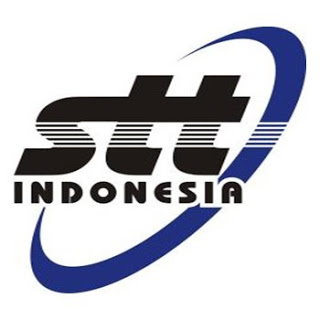 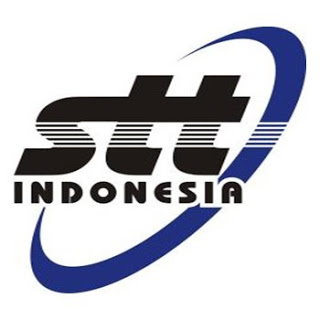 RENCANA PEMBELAJARAN SEMESTER GENAP 2020/2021RENCANA PEMBELAJARAN SEMESTER GENAP 2020/2021RENCANA PEMBELAJARAN SEMESTER GENAP 2020/2021RENCANA PEMBELAJARAN SEMESTER GENAP 2020/2021RENCANA PEMBELAJARAN SEMESTER GENAP 2020/2021RENCANA PEMBELAJARAN SEMESTER GENAP 2020/2021RENCANA PEMBELAJARAN SEMESTER GENAP 2020/2021RENCANA PEMBELAJARAN SEMESTER GENAP 2020/2021RENCANA PEMBELAJARAN SEMESTER GENAP 2020/2021RENCANA PEMBELAJARAN SEMESTER GENAP 2020/2021PROGRAM STUDI TEKNIK INFORMATIKAPROGRAM STUDI TEKNIK INFORMATIKAPROGRAM STUDI TEKNIK INFORMATIKAPROGRAM STUDI TEKNIK INFORMATIKAPROGRAM STUDI TEKNIK INFORMATIKAPROGRAM STUDI TEKNIK INFORMATIKAPROGRAM STUDI TEKNIK INFORMATIKAPROGRAM STUDI TEKNIK INFORMATIKAPROGRAM STUDI TEKNIK INFORMATIKAPROGRAM STUDI TEKNIK INFORMATIKASEKOLAH TINGGI TEKNOLOGI INDONESIA (STTI) TANJUNGPINANGSEKOLAH TINGGI TEKNOLOGI INDONESIA (STTI) TANJUNGPINANGSEKOLAH TINGGI TEKNOLOGI INDONESIA (STTI) TANJUNGPINANGSEKOLAH TINGGI TEKNOLOGI INDONESIA (STTI) TANJUNGPINANGSEKOLAH TINGGI TEKNOLOGI INDONESIA (STTI) TANJUNGPINANGSEKOLAH TINGGI TEKNOLOGI INDONESIA (STTI) TANJUNGPINANGSEKOLAH TINGGI TEKNOLOGI INDONESIA (STTI) TANJUNGPINANGSEKOLAH TINGGI TEKNOLOGI INDONESIA (STTI) TANJUNGPINANGSEKOLAH TINGGI TEKNOLOGI INDONESIA (STTI) TANJUNGPINANGSEKOLAH TINGGI TEKNOLOGI INDONESIA (STTI) TANJUNGPINANGMata KuliahMata Kuliah:Sistem Pendukung KeputusanSistem Pendukung KeputusanSistem Pendukung KeputusanKode MKKode MK:IF1907Mata Kuliah PrasyaratMata Kuliah Prasyarat:---Bobot MKBobot MK:3Dosen PengampuDosen Pengampu:Heti Mulyani, ST, M.KomHeti Mulyani, ST, M.KomHeti Mulyani, ST, M.KomKode DosenKode Dosen:HMAlokasi WaktuAlokasi Waktu:Tatap Muka : 14 x 150   menit Tatap Muka : 14 x 150   menit Tatap Muka : 14 x 150   menit Tatap Muka : 14 x 150   menit Tatap Muka : 14 x 150   menit Tatap Muka : 14 x 150   menit Tatap Muka : 14 x 150   menit Capaian PembelajaranCapaian Pembelajaran:Memahami konsep-konsep Sistem Pendukung Keputusan serta penerapannya.Mampu membuat model solusi untuk kasus-kasus tertentu, yang menerapkan sistem pendukung keputusan dengan algoritma seperti Simple Additive Weighting, Weighting Product, TOPSIS, ELECTRE dsb.Memahami konsep-konsep Sistem Pendukung Keputusan serta penerapannya.Mampu membuat model solusi untuk kasus-kasus tertentu, yang menerapkan sistem pendukung keputusan dengan algoritma seperti Simple Additive Weighting, Weighting Product, TOPSIS, ELECTRE dsb.Memahami konsep-konsep Sistem Pendukung Keputusan serta penerapannya.Mampu membuat model solusi untuk kasus-kasus tertentu, yang menerapkan sistem pendukung keputusan dengan algoritma seperti Simple Additive Weighting, Weighting Product, TOPSIS, ELECTRE dsb.Memahami konsep-konsep Sistem Pendukung Keputusan serta penerapannya.Mampu membuat model solusi untuk kasus-kasus tertentu, yang menerapkan sistem pendukung keputusan dengan algoritma seperti Simple Additive Weighting, Weighting Product, TOPSIS, ELECTRE dsb.Memahami konsep-konsep Sistem Pendukung Keputusan serta penerapannya.Mampu membuat model solusi untuk kasus-kasus tertentu, yang menerapkan sistem pendukung keputusan dengan algoritma seperti Simple Additive Weighting, Weighting Product, TOPSIS, ELECTRE dsb.Memahami konsep-konsep Sistem Pendukung Keputusan serta penerapannya.Mampu membuat model solusi untuk kasus-kasus tertentu, yang menerapkan sistem pendukung keputusan dengan algoritma seperti Simple Additive Weighting, Weighting Product, TOPSIS, ELECTRE dsb.Memahami konsep-konsep Sistem Pendukung Keputusan serta penerapannya.Mampu membuat model solusi untuk kasus-kasus tertentu, yang menerapkan sistem pendukung keputusan dengan algoritma seperti Simple Additive Weighting, Weighting Product, TOPSIS, ELECTRE dsb.SESIKEMAMPUANAKHIRMATERI PEMBELAJARANMATERI PEMBELAJARANBENTUK PEMBELAJARANSUMBER PEMBELAJARANSUMBER PEMBELAJARANINDIKATORPENILAIANINDIKATORPENILAIANINDIKATORPENILAIAN1Mahasiswa mampu memahami kontrak perkuliahan Mahasiswa mampu memahami dasar Sistem Pendukung keputusanMahasiswa mampu memahami ruang lingkup Sistem Pendukung KeputsanPenjelasan kontrak PerkuliahanPengenalan Teknik Informatika Ruang Lingkup Teknik InformatikaPenjelasan kontrak PerkuliahanPengenalan Teknik Informatika Ruang Lingkup Teknik InformatikaModel pembelajaran : CeramahMedia : white boardKusrini. Konsep dan Aplikasi Sistem Pendukung Keputusan.2007.Andi Offset. YogyakartaLatif LA, Jamil M, Abbas Said.Sistem Pendukung Keputusan Teori dan Implementasi.2018.Deepublish. YogyakartaKusrini. Konsep dan Aplikasi Sistem Pendukung Keputusan.2007.Andi Offset. YogyakartaLatif LA, Jamil M, Abbas Said.Sistem Pendukung Keputusan Teori dan Implementasi.2018.Deepublish. YogyakartaMemahami kontrak perkuliahanMemahami dasar Sistem Pendukung KeputusanMemahami ruang lingkup Sistem Pendukung KeputusanMemahami kontrak perkuliahanMemahami dasar Sistem Pendukung KeputusanMemahami ruang lingkup Sistem Pendukung KeputusanMemahami kontrak perkuliahanMemahami dasar Sistem Pendukung KeputusanMemahami ruang lingkup Sistem Pendukung Keputusan2Mahasiswa mampu memahami dan menjelaskan Data serta konsep dasar Sistem Pendukung KeputusanPenjelasan Data serta konsep sistem pendukung keputusanPenjelasan Data serta konsep sistem pendukung keputusanModel pembelajaran : CeramahDiskusiMedia : infocus, laptop, white boardKusrini. Konsep dan Aplikasi Sistem Pendukung Keputusan.2007.Andi Offset. YogyakartaLatif LA, Jamil M, Abbas Said.Sistem Pendukung Keputusan Teori dan Implementasi.2018.Deepublish. YogyakartaKusrini. Konsep dan Aplikasi Sistem Pendukung Keputusan.2007.Andi Offset. YogyakartaLatif LA, Jamil M, Abbas Said.Sistem Pendukung Keputusan Teori dan Implementasi.2018.Deepublish. YogyakartaMenguraikan konsep dasar data Sistem Pendukung KeputusanMenguraikan konsep dasar data Sistem Pendukung KeputusanMenguraikan konsep dasar data Sistem Pendukung Keputusan3Mahasiswa mampumenjelaskan model – model Sistem PendukungKeputusanIconic ModelModel Analog Model MatematikaIconic ModelModel Analog Model MatematikaModel pembelajaran : CeramahDiskusiMedia : infocus, laptop, white boardKusrini. Konsep dan Aplikasi Sistem Pendukung Keputusan.2007.Andi Offset. YogyakartaLatif LA, Jamil M, Abbas Said.Sistem Pendukung Keputusan Teori dan Implementasi.2018.Deepublish. YogyakartaKusrini. Konsep dan Aplikasi Sistem Pendukung Keputusan.2007.Andi Offset. YogyakartaLatif LA, Jamil M, Abbas Said.Sistem Pendukung Keputusan Teori dan Implementasi.2018.Deepublish. YogyakartaMenjelaskan Model IconicMenjelaskan Model AnalogMenjelaskan Model MatematikaMenjelaskan Model IconicMenjelaskan Model AnalogMenjelaskan Model MatematikaMenjelaskan Model IconicMenjelaskan Model AnalogMenjelaskan Model Matematika4Mahasiswa mampu menjelaskan tahapan dalam SistemPendukung KeputusanIntelegence PhaseDesign PhaseChoice PhaseIntelegence PhaseDesign PhaseChoice Phasea.   Model pembelajaran : CeramahDiskusib.  Media : infocus, laptop, white boardKusrini. Konsep dan Aplikasi Sistem Pendukung Keputusan.2007.Andi Offset. YogyakartaLatif LA, Jamil M, Abbas Said.Sistem Pendukung Keputusan Teori dan Implementasi.2018.Deepublish. YogyakartaKusrini. Konsep dan Aplikasi Sistem Pendukung Keputusan.2007.Andi Offset. YogyakartaLatif LA, Jamil M, Abbas Said.Sistem Pendukung Keputusan Teori dan Implementasi.2018.Deepublish. YogyakartaMenjelaskan phase Sistem Pendukung KeputusanMenjelaskan phase Sistem Pendukung KeputusanMenjelaskan phase Sistem Pendukung Keputusan5-6Mahasiswa akan dapat :Menjelaskan definisi dan konsep Data warehousingMenjelaskan perbandingan data warehousing dan relational databaseDefinisi Data WarehousingPerbandingan data warehousing dengan relational databaseMultidimensional data modelArsitektur data warehousingContoh Implementasi data warehousing dan OLAPDefinisi Data WarehousingPerbandingan data warehousing dengan relational databaseMultidimensional data modelArsitektur data warehousingContoh Implementasi data warehousing dan OLAPModel pembelajaran : CeramahMedia : infocus, laptop, white boardKusrini. Konsep dan Aplikasi Sistem Pendukung Keputusan.2007.Andi Offset. YogyakartaLatif LA, Jamil M, Abbas Said.Sistem Pendukung Keputusan Teori dan Implementasi.2018.Deepublish. YogyakartaKusrini. Konsep dan Aplikasi Sistem Pendukung Keputusan.2007.Andi Offset. YogyakartaLatif LA, Jamil M, Abbas Said.Sistem Pendukung Keputusan Teori dan Implementasi.2018.Deepublish. YogyakartaMahasiswa mampu:Menjelaskan Data WarehousingMahasiswa mampu menjelaskan perbandingan data warehousing dengan relational databaseMahasiswa mampu menjelaskan Multidimensional data modelMahasiswa mampu menjelaskan Arsitektur data warehousingMahasiswa mampu:Menjelaskan Data WarehousingMahasiswa mampu menjelaskan perbandingan data warehousing dengan relational databaseMahasiswa mampu menjelaskan Multidimensional data modelMahasiswa mampu menjelaskan Arsitektur data warehousingMahasiswa mampu:Menjelaskan Data WarehousingMahasiswa mampu menjelaskan perbandingan data warehousing dengan relational databaseMahasiswa mampu menjelaskan Multidimensional data modelMahasiswa mampu menjelaskan Arsitektur data warehousing7-8Mengetahui teori dan konsep Simple Additive Weighting Menjelaskan teori dan konsep Simple Additive WeightingMembuat solusi dengan menerapkan Simple Additive WeightingPengenalan Simple Additive WeightingTahapan Simple Additive WeightingPenerapan Simple Additive WeightingPengenalan Simple Additive WeightingTahapan Simple Additive WeightingPenerapan Simple Additive WeightingModel pembelajaran : CeramahMedia : infocus, laptop, white boardKusrini. Konsep dan Aplikasi Sistem Pendukung Keputusan.2007.Andi Offset. YogyakartaLatif LA, Jamil M, Abbas Said.Sistem Pendukung Keputusan Teori dan Implementasi.2018.Deepublish. YogyakartaKusrini. Konsep dan Aplikasi Sistem Pendukung Keputusan.2007.Andi Offset. YogyakartaLatif LA, Jamil M, Abbas Said.Sistem Pendukung Keputusan Teori dan Implementasi.2018.Deepublish. YogyakartaKebenaranPenjelasanKebenaran identifikasi Tingkat komunikatif diskusiKebenaranPenjelasanKebenaran identifikasi Tingkat komunikatif diskusiKebenaranPenjelasanKebenaran identifikasi Tingkat komunikatif diskusi9-10Mengetahui teori dan konsep Weighting ProductMenjelaskan teori dan konsep Weighting ProductMembuat solusi dengan menerapkan Weighting ProductPengenalan Weighting ProductTahapan Weighting ProductPenerapan Weighting ProductPengenalan Weighting ProductTahapan Weighting ProductPenerapan Weighting ProductModel pembelajaran : CeramahMedia : infocus, laptop, white boardKusrini. Konsep dan Aplikasi Sistem Pendukung Keputusan.2007.Andi Offset. YogyakartaLatif LA, Jamil M, Abbas Said.Sistem Pendukung Keputusan Teori dan Implementasi.2018.Deepublish. YogyakartaKusrini. Konsep dan Aplikasi Sistem Pendukung Keputusan.2007.Andi Offset. YogyakartaLatif LA, Jamil M, Abbas Said.Sistem Pendukung Keputusan Teori dan Implementasi.2018.Deepublish. YogyakartaKebenaranPenjelasanKebenaranidentifikasi Tingkat komunikatif  diskusiKebenaranPenjelasanKebenaranidentifikasi Tingkat komunikatif  diskusiKebenaranPenjelasanKebenaranidentifikasi Tingkat komunikatif  diskusi11-12Mengetahui teori dan konsep TOPSISMenjelaskan teori dan konsep TOPSISMembuat solusi dengan menerapkan TOPSISPengenalan TOPSISTahapan TOPSISPenerapan TOPSISPengenalan TOPSISTahapan TOPSISPenerapan TOPSISModel pembelajaran : CeramahMedia : infocus, laptop, white boardKusrini. Konsep dan Aplikasi Sistem Pendukung Keputusan.2007.Andi Offset. YogyakartaLatif LA, Jamil M, Abbas Said.Sistem Pendukung Keputusan Teori dan Implementasi.2018.Deepublish. YogyakartaKusrini. Konsep dan Aplikasi Sistem Pendukung Keputusan.2007.Andi Offset. YogyakartaLatif LA, Jamil M, Abbas Said.Sistem Pendukung Keputusan Teori dan Implementasi.2018.Deepublish. Yogyakartaa.	Kebenaranb.	Penjelasanc.	Kebenarand.	identifikasi e.	Tingkat komunikatif  diskusia.	Kebenaranb.	Penjelasanc.	Kebenarand.	identifikasi e.	Tingkat komunikatif  diskusia.	Kebenaranb.	Penjelasanc.	Kebenarand.	identifikasi e.	Tingkat komunikatif  diskusi13-14Mengetahui teori dan konsep ELECTREMenjelaskan teori dan konsep ELECTREMembuat solusi dengan menerapkan ELECTREPengenalan ELECTRETahapan ELECTREPenerapan ELECTREPengenalan ELECTRETahapan ELECTREPenerapan ELECTREModel pembelajaran : Ceramahb. Media : infocus, laptop, white boardKusrini. Konsep dan Aplikasi Sistem Pendukung Keputusan.2007.Andi Offset. YogyakartaLatif LA, Jamil M, Abbas Said.Sistem Pendukung Keputusan Teori dan Implementasi.2018.Deepublish. YogyakartaKusrini. Konsep dan Aplikasi Sistem Pendukung Keputusan.2007.Andi Offset. YogyakartaLatif LA, Jamil M, Abbas Said.Sistem Pendukung Keputusan Teori dan Implementasi.2018.Deepublish. Yogyakartaa.	Kebenaranb.	Penjelasanc.	Kebenarand.	identifikasi e.	Tingkat komunikatif  diskusia.	Kebenaranb.	Penjelasanc.	Kebenarand.	identifikasi e.	Tingkat komunikatif  diskusia.	Kebenaranb.	Penjelasanc.	Kebenarand.	identifikasi e.	Tingkat komunikatif  diskusiSESIPROSE-DURBEN-TUKSKOR > 85 ( A )SKOR  > 70(B)SKOR > 55(C)SKOR > 40( D )SKOR < 40( E )BOBOT1Pre testTest lisan Menguraikan konsep, tujuan, manfaat dari matakuliah Sistem Pendukung KeputusanMenguraikan konsep dan tujuan dari matakuliah Sistem Pendukung KeputusanMenguraikan tujuan dan manfaat dari matakuliah Pengantar Sistem Pendukung KeputusanMengetahui konsep, tujuan dan manfaat dari matakuliah Sistem Pendukung KeputusanMengetahui tujuan dan manfaat dari matakuliah Sistem Pendukung Keputusan52Post testTest lisanMenyebutkan, menguraikan dan menjelaskan Data, Konsep serta contoh permasalahan Sistem Pendukung Keputusan Menyebutkan dan menguraikan  Konsep atau mampu memeberi contoh Sistem Pendukung KeputusanMenyebutkan dan menguraikan Sistem Pendukung KeputusanMengetahui Konsep dan contoh  Sistem Pendukung KeputusanMengetahui Konsep atau contoh  Sistem Pendukung Keputusan53Post testTest LisanMenyebutkan , Menguraikan dan menjelaskan model – model Sistem PendukungKeputusanMenyebutkan , dan Menguraikan model – model Sistem PendukungKeputusanMengetahui dan Menyebutkan model – model Sistem PendukungKeputusanMenyebutkanmodel – model Sistem PendukungKeputusanMengetahui Sistem PendukungKeputusan54Post testTest LisanMenyebutkan , Menguraikan dan menjelaskan tahapan dalam SistemPendukung KeputusanMenyebutkan  dan Menguraikan tahapan dalam SistemPendukung KeputusanMenyebutkan dan mengetahuitahapan dalam SistemPendukung KeputusanMenyebutkan  tahapan dalam SistemPendukung KeputusanMengetahui tahapan dalam SistemPendukung Keputusan105- 6Post testTest TulisMahasiswa mampu menguraikan dan Menjelaskan definisi dan konsep Data warehousing, perbandingan data warehousing dan relational database Mahasiswa mampu menguraikan definisi dan konsep Data warehousing, perbandingan data warehousing dan relational databaseMahasiswa mampu Mengetahui definisi dan konsep Data warehousing dan perbandingan data warehousing dan relational databaseMahasiswa mampu menyebutkan definisi konsep Data warehousing dan perbandingan data warehousing dan relational databaseMahasiswa mampu mengetahuidefinisi konsep Data warehousing dan perbandingan data warehousing dan relational database107-8Post testTest LisanMenyebutkan dan menjelaskan  konsep, perhitungan serta menerapkan Simple Additive Weighting dalam menyelesaikan masalah sistem pendukung keputusanMenyebutkan dan menjelaskan  konsep serta perhitungan Simple Additive Weighting Mengetahui  konsep serta perhitungan Simple Additive WeightingMengetahui  perhitungan Simple Additive WeightingMengetahui  konsep Simple Additive Weighting59-10Post testTest LisanMenyebutkan dan menjelaskan  konsep, perhitungan serta menerapkan Weighting Product dalam menyelesaikan masalah sistem pendukung keputusanMenyebutkan dan menjelaskan  konsep serta perhitungan Weighting ProductMengetahui  konsep serta perhitungan Weighting ProductMengetahui  perhitungan Weighting ProductMengetahui  konsep Weighting Product511-12Pre test dan post testTest TulisMenyebutkan dan menjelaskan  konsep, perhitungan serta menerapkan TOPSIS dalam menyelesaikan masalah sistem pendukung keputusanMenyebutkan dan menjelaskan  konsep serta perhitungan TOPSISMengetahui  konsep serta perhitungan TOPSISMengetahui  perhitungan TOPSISMengetahui  konsep TOPSIS1013-14Post testTest LisanMenyebutkan dan menjelaskan  konsep, perhitungan serta menerapkan ELECTRE dalam menyelesaikan masalah sistem pendukung keputusanMenyebutkan dan menjelaskan  konsep serta perhitungan ELECTREMengetahui  konsep serta perhitungan ELECTREMengetahui  perhitungan ELECTREMengetahui  konsep ELECTRE5